ПРИЛОЖЕНИЕ 12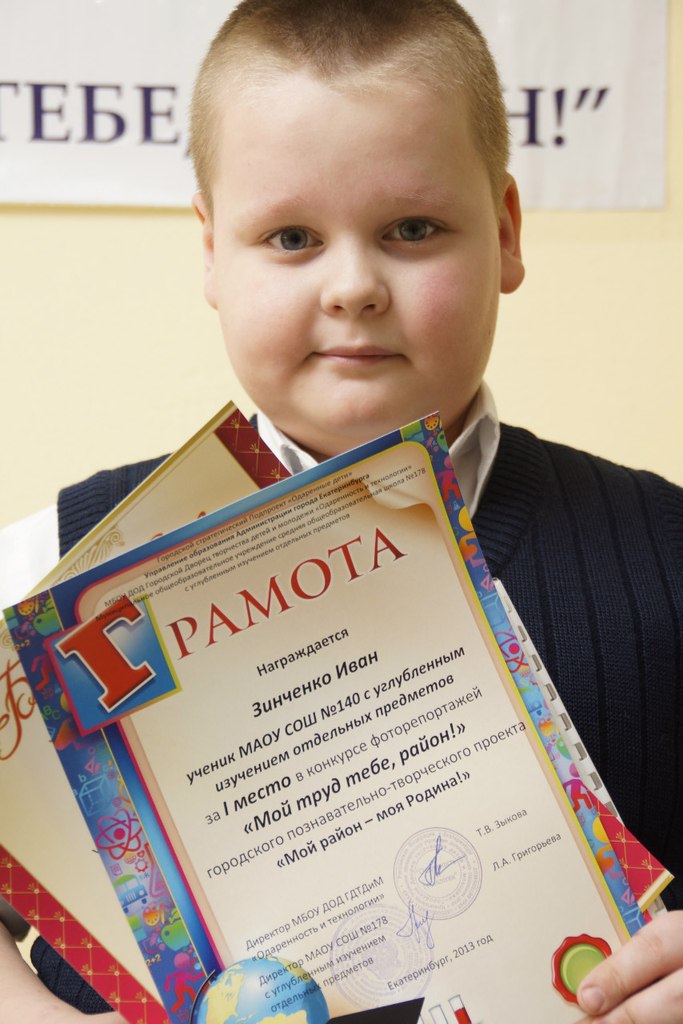 III место в конкурсе экологической газеты «Я здесь живу!» городского познавательно-творческого проекта «Мой район – моя Родина!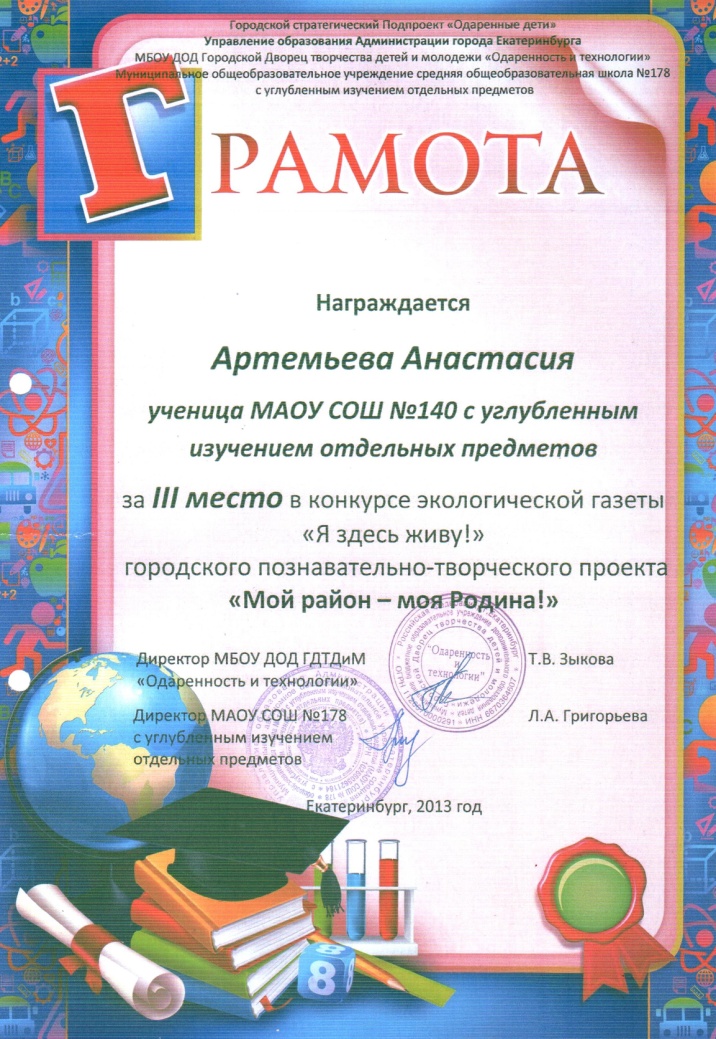 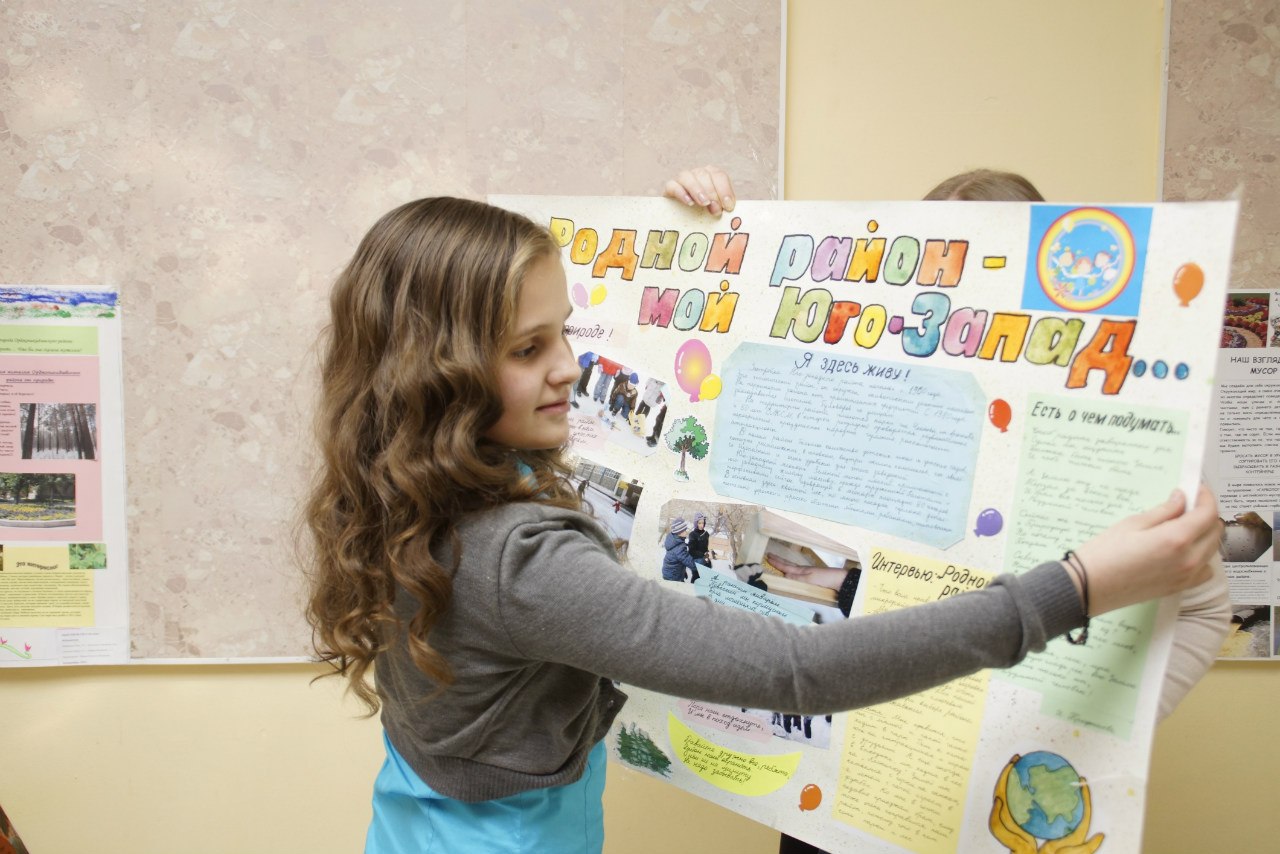 